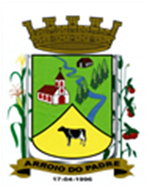 ESTADO DO RIO GRANDE DO SULMUNICÍPIO DE ARROIO DO PADREGABINETE DO PREFEITOMensagem 112/2017ACâmara Municipal de VereadoresSenhor PresidenteSenhores Vereadores	Quero manifestar-lhes os meus cumprimentos, neste oportunidade em que lhes encaminho para apreciação o projeto de lei 112/2017.	O projeto de lei 112/2017 vem a este legislativo com a finalidade de propor a abertura de Crédito Adicional Especial no orçamento municipal de 2017, objetivando o tramite legal e orçamento para o município fazer a devolução ao Tesouro do Estado de recursos que remanescem na conta bancária vinculada ao Convênio nº 029/2011, celebrado entre o município de Arroio do Padre e a Fundação Estadual de Planejamento Metropolitano – Metroplan.	Trata-se de recursos provenientes de rendimentos que o município não pode utilizar e que para a aceitação da prestação de contas precisam ser devolvidos.	Em anexo extrato da conta bancaria, demonstrando os valores a serem devolvidos.	Certos de vossa atenção e atendimento, peço tramitação a este projeto de lei em regime de urgência.	Sendo o que contava para o momento, despeço-me.	Atenciosamente.Arroio do Padre, 14 de agosto de 2017. Leonir Aldrighi BaschiPrefeito MunicipalAo Sr.Rui Carlos PeterPresidente da Câmara Municipal de VereadoresArroio do Padre/RSESTADO DO RIO GRANDE DO SULMUNICÍPIO DE ARROIO DO PADREGABINETE DO PREFEITOPROJETO DE LEI Nº 112 DE 14 DE AGOSTO DE 2017.Autoriza o Município de Arroio do Padre a realizar abertura de Crédito Adicional Especial no Orçamento Municipal de 2017.Art. 1° Fica autorizado o Município de Arroio do Padre, Poder Executivo a realizar abertura de Crédito Adicional Especial no Orçamento do Município para o exercício de 2017, no seguinte programa de trabalho e respectivas categorias econômicas e conforme a quantia indicada:07 - Secretaria de Obras, Infraestrutura e Saneamento.01 – Manutenção das Atividades da Secretaria26 - Transporte122 – Administração Geral0008 – Gestão e Manutenção das Atividades da Secretaria2.702 – Manutenção das Atividades da Secretaria4.4.30.93.00.00.00 – Indenizações e Restituições. R$ 7.146,90 (sete mil, cento e quarenta e seis reais e noventa centavos)Fonte de Recurso: 1013 – Convênio MetroplanArt. 2° Servirão de cobertura para o Crédito Adicional Especial de que trata o art. 1° desta Lei, recursos provenientes do superávit financeiro verificado no exercício de 2016, no valor de R$ 6.662,24 (seis mil, seiscentos e sessenta e dois reais e vinte e quatro centavos), na Fonte de Recurso: 1013 – Convênio Metroplan.Art. 3° Servirão ainda de cobertura para o Crédito Adicional Especial de que trata o art. 1° desta Lei, recursos provenientes do excesso de arrecadação verificado no exercício de 2017, decorrente da aplicação financeira no valor de R$ 484,66 (quatrocentos e oitenta e quatro reais e sessenta e seis centavos), na Fonte de Recurso: 1013 – Convênio Metroplan.Art. 4° Esta Lei entra em vigor na data de sua publicação. Arroio do Padre, 14 de agosto de 2017.Visto Técnico: Loutar PriebSecretário de Administração, Planejamento,Finanças, Gestão e Tributos         Leonir Aldrighi BaschiPrefeito Municipal